GNSO POLICY DEVELOPMENT UPDATE ISSUE: IGO & INGO Access to the Curative Rights Protection Mechanisms of the UDRP & URSUPCOMING IMPORTANT DATES: Request for engagement with and input from the GAC was sent in December 2014. nput from IGO representatives was sought and received in Jan 2015. SUMMARY consensus recommendation from the GNSO’s Working Group on the Protection of International Organization Names in All gTLDs (IGO-INGO WG) was for the GNSO Council to request an Issue Report, as a preceding step to a possible Policy Development Process (PDP), to explore possible amendments to the Uniform Dispute Resolution Policy (UDRP) and the Uniform Rapid Suspension (URS) procedure to  International Governmental Organizations (IGOs) and International Non-Governmental Organizations (INGOs).ENGAGEMENT OPPORTUNITY STATUS 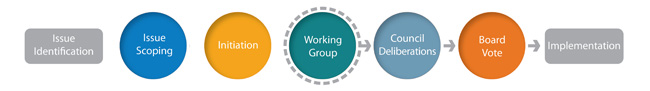 On 2 June 2014 the GNSO Council resolved to initiate the PDP following its review of the Final Issue Report, and on 25 June the GNSO Council adopted the charter for the PDP Working Group to be formed. The W has made significant progress in its deliberations over the topics outlined in its charter, which  the possibility of developing a separate, narrowly tailored dispute resolution procedure based on the UDRP and/or URS, to  specifically to those IGOs and INGOs whose identifiers had previously been recommended for protection by the original IGO-INGO WG.The W has preliminarily determined: (1) to exclude INGOs from further consideration in the PDP, thus focusing only on IGOs; and (2) that standing to file a complaint may appropriately be based on an IGO’s having sought protection under Article 6ter of the Paris Convention for the Protection of Industrial Property. ADDITIONAL INFORMATION:Final Issue Report on IGO-INGO Access to UDRP & URS processes: http://gnso.icann.org/en/drafts/igo-ingo-crp-final-25may14-en.pdfCharter for new PDP Working Group (as adopted by the GNSO Council on 25 June 2014): http://gnso.icann.org/en/drafts/igo-ingo-crp-access-charter-24jun14-en.pdf WG wiki space including background documents and latest research: https://community.icann.org/x/37rhAg 